                                                    ΕΠΑΝΑΠΡΟΚΗΡΥΞΗ              			 • Με κάθε προσφορά να κατατίθεται από το ταξιδιωτικό γραφείο απαραιτήτως και Υπεύθυνη Δήλωση, ότι διαθέτει ειδικό σήμα λειτουργίας σε ισχύ.• Οι προσφορές πρέπει να κατατίθενται   κ λ ε ι σ τ έ ς, ΣΕ ΕΝΤΥΠΗ ΜΟΡΦΗ, στο σχολείοΚΑΙ ΝΑ ΣΥΝΟΔΕΥΟΝΤΑΙ ΑΠΟ ΒΕΒΑΙΩΣΗ ΔΙΑΘΕΣΙΜΟΤΗΤΑΣ ΤΟΥ ΞΕΝΟΔΟΧΕΙΟΥ, ΚΑΘΩΣ Η ΕΠΑΝΑΠΡΟΚΗΡΥΞΗ ΟΦΕΙΛΕΤΑΙ ΣΕ ΜΗ ΤΗΡΗΣΗ ΤΗΣ ΠΡΟΫΠΟΘΕΣΗΣ ΑΠΟ ΤΟ ΕΠΙΛΕΓΕΝ ΠΡΑΚΤΟΡΕΙΟ                                                                                                                               Η Διευθύντρια                                                                                                                              Σερέτη Βασιλική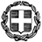 ΕΛΛΗΝΙΚΗ ΔΗΜΟΚΡΑΤΙΑΥΠΟΥΡΓΕΙΟ  ΠΑΙΔΕΙΑΣ ΚΑΙ ΘΡΗΣΚΕΥΜΑΤΩΝΠΕΡΙΦΕΡΕΙΑΚΗ Δ/ΝΣΗ Π.Ε. ΚΑΙ Δ.Ε. ΑΤΤΙΚΗΣΔΙΕΥΘΥΝΣΗ ΔΕΥΤΕΡΟΒΑΘΜΙΑΣ ΕΚΠΑΙΔΕΥΣΗΣΒ΄ ΑΘΗΝΑΣ ΠΡΟΤΥΠΟ ΓΕΛ ΒΑΡΒΑΚΕΙΟΥ ΣΧΟΛΗΣΗμερομηνία 06/04/2023Αρ. Πρ.:  197ΠΡΟΣ:  Τουριστικά Γραφεία(μέσω ιστοσελίδας Δ.Δ.Ε. Β΄ Αθήνας)1ΣΧΟΛΕΙΟ                ΠΡΟΤΥΠΟ ΓΕΛ ΒΑΡΒΑΚΕΙΟΥ ΣΧΟΛΗΣ2ΠΡΟΟΡΙΣΜΟΣ/ΟΙ-ΗΜΕΡΟΜΗΝΙΑ ΑΝΑΧΩΡΗΣΗΣ ΚΑΙ ΕΠΙΣΤΡΟΦΗΣΑΝΑΧΩΡΗΣΗ 3/5: από το σχολείο προς ΙΩΑΝΝΙΝΑΕΠΙΣΤΡΟΦΗ   5/5:   από ΙΩΑΝΝΙΝΑ προς το σχολείο   3ΠΡΟΒΛΕΠΟΜΕΝΟΣ ΑΡΙΘΜΟΣ ΣΥΜΜΕΤΕΧΟΝΤΩΝ(ΜΑΘΗΤΕΣ-ΚΑΘΗΓΗΤΕΣ)90 ΜΑΘΗΤΕΣ ΚΑΙ 5 ΣΥΝΟΔΟΙ4ΜΕΤΑΦΟΡΙΚΟ ΜΕΣΟ-ΠΡΟΣΘΕΤΕΣ ΠΡΟΔΙΑΓΡΑΦΕΣΠούλμαν τελευταίας πενταετίας-προδιαγραφές ασφαλείας [ελαστικά, ζώνες ασφαλείας, κ.λπ], στη διάθεση των εκδρομέων, καθ’ όλη τη διάρκεια της εκδρομής.5ΚΑΤΗΓΟΡΙΑ ΚΑΤΑΛΥΜΑΤΟΣ-ΠΡΟΣΘΕΤΕΣ ΠΡΟΔΙΑΓΡΑΦΕΣ(ΜΟΝΟΚΛΙΝΑ/ΔΙΚΛΙΝΑ/ΤΡΙΚΛΙΝΑ-ΠΡΩΙΝΟ Ή ΗΜΙΔΙΑΤΡΟΦΗ) ΞΕΝΟΔΟΧΕΙΟ τουλάχιστον 4*, εκτός του κέντρου της πόλης, με ημιδιατροφή [πρωινό, δείπνο σε μπουφέ], τρίκλινα δωμάτια κατά βάση για τους μαθητές, μονόκλινα για τους συνοδούς. 6ΛΟΙΠΕΣ ΥΠΗΡΕΣΙΕΣ (ΠΡΟΓΡΑΜΜΑ, ΠΑΡΑΚΟΛΟΥΘΗΣΗ ΕΚΔΗΛΩΣΕΩΝ, ΕΠΙΣΚΕΨΗ ΧΩΡΩΝ, ΓΕΥΜΑΤΑ κ.τ.λ.))ΔΙΑΘΕΣΗ ΣΥΝΟΔΟΥ ΑΠΟ ΤΟ ΤΑΞΙΔΙΩΤΙΚΟ ΠΡΑΚΤΟΡΕΙΟ- Εισιτήρια και κράτηση θέσεων σε όλους τους χώρους επίσκεψης/μουσεία Επισκέψεις: Νησί Λίμνης Ιωαννίνων, Μουσείο Βρέλλη, Σπήλαιο Περάματος- Ζαγοροχώρια- Μονοδένδρι- Χάνι Εμίν Αγά7ΥΠΟΧΡΕΩΤΙΚΗ ΑΣΦΑΛΙΣΗ ΕΠΑΓΓΕΛΜΑΤΙΚΗΣ ΑΣΤΙΚΗΣ ΕΥΘΥΝΗΣ ΔΙΟΡΓΑΝΩΤΗΝΑΙ8ΠΡΟΣΘΕΤΗ ΠΡΟΑΙΡΕΤΙΚΗ ΑΣΦΑΛΙΣΗ ΚΑΛΥΨΗΣΕΞΟΔΩΝ ΣΕ ΠΕΡΙΠΤΩΣΗ ΑΤΥΧΗΜΑΤΟΣ  Ή ΑΣΘΕΝΕΙΑΣ (ΤΑΞΙΔΙΩΤΙΚΗ ΑΣΦΑΛΙΣΗ)ΝΑΙ 9ΤΕΛΙΚΗ ΣΥΝΟΛΙΚΗ ΤΙΜΗ ΟΡΓΑΝΩΜΕΝΟΥ ΤΑΞΙΔΙΟΥ(ΣΥΜΠΕΡΙΛΑΜΒΑΝΟΜΕΝΟΥ  Φ.Π.Α.)ΝΑΙ10ΕΠΙΒΑΡΥΝΣΗ ΑΝΑ ΜΑΘΗΤΗ (ΣΥΜΠΕΡΙΛΑΜΒΑΝΟΜΕΝΟΥ Φ.Π.Α.)ΝΑΙ11ΚΑΤΑΛΗΚΤΙΚΗ ΗΜΕΡΟΜΗΝΙΑ ΚΑΙ ΩΡΑ ΥΠΟΒΟΛΗΣ ΠΡΟΣΦΟΡΑΣΗΜΕΡ/ΝΙΑ: 7/4/2023       ΩΡΑ: 09:0012ΗΜΕΡΟΜΗΝΙΑ ΚΑΙ ΩΡΑ ΑΝΟΙΓΜΑΤΟΣ ΠΡΟΣΦΟΡΩΝΗΜΕΡ/ΝΙΑ: 7/4/2023      ΩΡΑ: 09.15